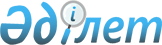 О внесении изменения в постановление акимата Есильского района Северо-Казахстанской области от 25 сентября 2017 года № 228 "Об определении перечня должностей специалистов в области здравоохранения, социального обеспечения, образования, культуры, спорта и ветеринарии, являющихся гражданскими служащими и работающих в сельской местности Есильского района Северо-Казахстанской области"
					
			Утративший силу
			
			
		
					Постановление акимата Есильского района Северо-Казахстанской области от 12 декабря 2018 года № 316. Зарегистрировано Департаментом юстиции Северо-Казахстанской области 21 декабря 2018 года № 5091. Утратило силу постановлением акимата Есильского района Северо-Казахстанской области от 20 марта 2019 года № 65
      Сноска. Утратило силу постановлением акимата Есильского района Северо-Казахстанской области от 20.03.2019 № 65 (вводится в действие с 01.01. 2019).
      В соответствии с подпунктом 2) статьи 18 Трудового Кодекса Республики Казахстан от 23 ноября 2015 года, пунктом 2 статьи 31 Закона Республики Казахстан от 23 января 2001 года "О местном государственном управлении и самоуправлении в Республике Казахстан" акимат Есильского района Северо-Казахстанской области ПОСТАНОВЛЯЕТ:
      1. Внести в постановление акимата Есильского района Северо-Казахстанской области от 25 сентября 2017 года № 228 "Об определении перечня должностей специалистов в области здравоохранения, социального обеспечения, образования, культуры, спорта и ветеринарии, являющихся гражданскими служащими и работающих в сельской местности Есильского района Северо-Казахстанской области" (зарегистрировано в Реестре государственной регистрации нормативных правовых актов под № 4334, опубликовано 13 октября 2017 года в Эталонном контрольном банке нормативных правовых актов Республики Казахстан в электронном виде) следующее изменение:
      приложение к вышеуказанному постановлению изложить в новой редакции согласно приложению к настоящему постановлению.
      2. Коммунальному государственному учреждению "Отдел экономики и финансов акимата Есильского района Северо-Казахстанской области" в установленном законодательством Республики Казахстан порядке обеспечить:
      1) государственную регистрацию настоящего постановления в Республиканском государственном учреждении "Департамент юстиции Северо-Казахстанской области Министерства юстиции Республики Казахстан";
      2) в течение десяти календарных дней со дня государственной регистрации настоящего постановления направление его копии на государственном и русском языках в форме электронного документа и бумажного носителя, заверенного гербовой печатью в Северо-Казахстанский региональный центр правовой информации – филиал Республиканского государственного предприятия на праве хозяйственного ведения "Республиканский центр правовой информации" Министерства юстиции Республики Казахстан для официального опубликования и включения в Эталонный контрольный банк нормативных правовых актов Республики Казахстан в электронном виде;
      3) размещение настоящего постановления на интернет – ресурсе коммунального государственного учреждения "Аппарат акима акимата Есильского района Северо-Казахстанской области" после его официального опубликования.
      3. Контроль за исполнением настоящего постановления возложить на курирующего заместителя акима района.
      4. Настоящее постановление вводится в действие по истечении десяти календарных дней после дня его первого официального опубликования.
       "СОГЛАСОВАНО"
      Секретарь
      Есильского районного маслихата
      Северо-Казахстанской области
      ___________________А.Бектасова
      " ___ " _________ 2018 года Перечень должностей специалистов в области здравоохранения, социального обеспечения, образования, культуры, спорта и ветеринарии, являющихся гражданскими служащими и работающих в сельской местности Есильского района Северо-Казахстанской области
      1. Должности специалистов здравоохранения:
      1) руководитель районной больницы, районной поликлиники, центра первичной медико – санитарной помощи государственного казенного предприятия районного значения;
      2) заместитель руководителя государственного казенного предприятия районного значения;
      3) заведующий аптекой (отделом лекарственного обеспечения) государственного казенного предприятия районного значения;
      4) специалисты высшего уровня квалификации высшей, первой, второй категории, без категории - врачи всех специальностей;
      5) специалисты высшего уровня квалификации высшей, первой, второй категории, без категории - медицинская (ий) сестра (брат), провизор (фармацевт);
      6) специалисты среднего уровня квалификации высшей, первой, второй категории, без категории - фельдшер, акушер (ка), лаборант (медицинский), медицинская (ий) сестра (брат), зубной врач (дантист), зубной техник (лаборант зубопротезного отделения, кабинета), рентгенолаборант, фармацевт, диетическая сестра;
      7) специалисты среднего уровня квалификации без категории - медицинский регистратор;
      8) специалисты высшего уровня квалификации высшей, первой, второй категории, без категории - специалист психолог;
      9) специалисты высшего, среднего уровня квалификации высшей, первой, второй категории, без категории- социальный работник;
      10) специалисты высшего и среднего уровня квалификации - биохимик.
      2. Должности специалистов социального обеспечения:
      1) руководитель Центра занятости населения районагосударственного учреждения районного значения;
      2) заведующий отделением надомного обслуживания, являющийся структурным подразделением организации районного значения;
      3) специалист высшего уровня квалификации государственного учреждения высшей, первой, второй категории, без категории - консультант по социальной работе;
      4) специалист высшего уровня квалификации государственного учреждения высшей, первой, второй категории, без категории- социальный работник по оценке и определению потребности в специальных социальных услугах;
      5) специалист высшего, среднего уровня квалификации государственного учреждения высшей, первой, второй категории, без категории - специалист структурного подразделения центра (службы) занятости, социальный работник по уходу за престарелыми и инвалидами, социальный работник по уходу за детьми-инвалидами старше 18 лет с психоневрологическими заболеваниями;
      6) ассистент.
      3. Должности специалистов образования:
      1) руководитель государственного учреждения и государственного казенного предприятия районного значения (кроме малокомплектной школы, дошкольной организации образования, методического кабинета (центра), кабинета психолого-педагогической коррекции);
      2) заместитель руководителя государственного учреждения и государственного казенного предприятия районного значения (кроме малокомплектной школы);
      3) руководитель государственного учреждения и государственного казенного предприятия районного значения - малокомплектной школы, дошкольной организации образования, методического кабинета (центра), кабинета психолого-педагогической коррекции;
      4) заместитель руководителя государственного учреждения и государственного казенного предприятия районного значения - малокомплектной школы;
      5) специалисты высшего уровня квалификации высшей, первой, второй категории, без категории - учителя всех специальностей организаций дошкольного, начального, основного среднего, общего среднего образования, специальных (коррекционных) и специализированных организаций образования, в том числе учитель – дефектолог (олигофренопедагог, сурдопедагог, тифлопедагог), учитель - логопед, преподаватель - организатор начальной военной подготовки;
      6) специалисты высшего уровня квалификации высшей, первой, второй категории, без категории – аккомпаниатор (основных служб), вожатый, воспитатель, мать - воспитатель, методист (основных служб), инструктор по физкультуре (основных служб), музыкальный руководитель (основных служб), педагог дополнительного образования, педагог - организатор, педагог - психолог, социальный педагог, лаборант, логопед, психолог;
      7) специалисты высшего, среднего уровня квалификации без категории – хореограф (основных служб), тренер - преподаватель;
      8) специалисты среднего уровня квалификации высшей, первой, второй категории, без категории - учителя всех специальностей организаций дошкольного, начального, основного среднего, общего среднего образования, специальных (коррекционных) и специализированных организаций образования, аккомпаниатор (основных служб), преподаватель - организатор начальной военной подготовки, вожатый, воспитатель, мать - воспитатель, методист (основных служб), инструктор по физкультуре (основных служб), музыкальный руководитель (основных служб), педагог дополнительного образования, педагог – организатор, лаборант;
      9) специалисты высшего уровня квалификации высшей, первой, второй категории, без категории – врачи всех специальностей;
      10) специалисты высшего, среднего уровня квалификации высшей, первой, второй категории, без категории - медицинская (ий) сестра (брат);
      11) специалисты среднего уровня квалификации высшей, первой, второй категории, без категории - диетическая сестра;
      12) руководитель (заведующий) библиотекой, лагерем, интернатом;
      13) специалисты высшего, среднего уровня квалификации –библиотекарь,инженер всех специальностей, аккомпаниатор, музыковед, хореограф;
      14) специалисты высшего уровня квалификации – художественный руководитель;
      15) помощник воспитателя.
      4. Должности специалистов культуры:
      1) руководитель государственного учреждения и государственного казенного предприятия районного значения;
      2) руководитель государственного учреждения и государственного казенного предприятия сельского значения;
      3) заведующий (руководитель) методическим кабинетом, библиотекой государственного учреждения и государственного казенного предприятия районного значения;
      4) специалисты высшего, среднего уровня квалификации высшей, первой, второй категории государственного учреждения и государственного казенного предприятия - аккомпаниатор, библиограф, библиотекарь, культорганизатор (основных служб), методист всех наименований (основных служб), музыкальный руководитель, режиссер, художники всех наименований (основных служб);
      5) специалисты высшего, среднего уровня квалификации без категории государственного учреждения и государственного казенного предприятия - аккомпаниатор, библиограф, библиотекарь, культорганизатор (основных служб), методист всех наименований (основных служб), музыкальный руководитель, редактор (основных служб), режиссер, хореограф, художники всех наименований (основных служб);
      6) специалисты высшего и среднего уровня квалификации государственного учреждения и государственного казенного предприятия – звукооператор.
      5. Должности специалистов спорта:
      1) руководитель государственного учреждения и государственного казенного предприятия районного значения;
      2) заместитель руководителя государственного учреждения и государственного казенного предприятия;
      3) специалисты высшего и среднего уровня квалификации без категории -тренер – преподаватель.
      6. Должности специалистов ветеринарии:
      1) руководитель ветеринарной станции государственного коммунального предприятия районного значения;
      2) заместитель руководителя государственного коммунального предприятия районного значения;
      3) специалисты высшего уровня квалификации государственного коммунального предприятия первой, второй категории, без категории - ветеринарный врач, ветеринарный врач лаборатории;
      4) специалисты высшего, среднего уровня квалификации государственного коммунального предприятия без категории - лаборант;
      5) специалисты среднего уровня квалификации первой, второй категории, без категории - ветеринарный фельдшер, техник по искусственному осеменению животных, техник по племенному делу.
					© 2012. РГП на ПХВ «Институт законодательства и правовой информации Республики Казахстан» Министерства юстиции Республики Казахстан
				
      Аким Есильского района 
Северо-Кахахстанской области 

М.Абишев
Приложение к постановлениюакимата Есильского района Северо-Казахстанской области от "12" декабря 2018 года № 316Приложение к постановлению акимата Есильского района Северо-Казахстанской области от "25" сентября 2017 года № 228